Hello Florida Gold Coast Teams & Coaches!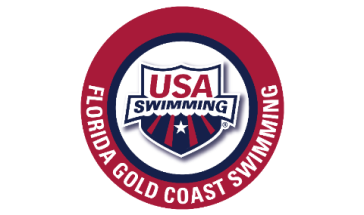 WHAT IS MAAPP?MAAPP will apply to all adults who interact with and have direct and frequent contact with minor athletes, including adult athletes.Last month, USA-Swimming sent out a communication to all members regarding the Minor Athlete Abuse Prevention Policy (MAAPP).  The U.S. Center for Safe Sport (The same organization that institutes the Athlete Protection Training platform) will require all national governing bodies of all sports to implement MAAPP by June 23, 2019.This is now REQUIRED for all FGC Swim Teams.Please visit the USA-Swimming page for MAAPP information by CLICKING HERE.  You will also find additional resources to assist you as you make these changes.WHAT DOES THIS MEAN?USA Swimming requires regular and consistent training for all adults who interact with and have direct and frequent contact with minor athletes, including adult athletes. All USA swimming non-athlete members regularly complete safe sport training, known as Athlete Protection Training.  Now, all adult athlete members will also be required to complete the athlete protection training.All 18 & over adult members, athlete and non-athlete, will be required to complete the training annually.All “Applicable Adults” required to complete the APT include:All USA Swimming Non-Athlete Members AND 18 & Over Adult Athlete MembersParticipating Non-Members (e.g. Clubs hosting meets and competitions are expected to maintain the MAAPP rules for all 18 & Over "Applicable Adults" at the meet.  This includes individuals such as Meet Marshals, Timers, Hospitality Workers, or Computer Operators who might not be USA Swimming members, but are still responsible to these standards and rules).  The posting and acknowledgement of these rules is sufficient.  It does not require these individuals to take the Athlete Protection Training.Any other adult authorized to have regular contact with or authority over a minor athleteTo access the Athlete Protection Training courses, go to:  www.usaswimming.org/APT.Plus, you must sign-in as a member of USA Swimming, to receive credit for completing these courses."  Follow the instructions posted - Athletes will need to create an account if they don’t already have one – as a USA-Swimming registered member you have a member record with USAS.   APT takes 24-36 hours to update and you must click all the way through for course evaluation –  there must be a checkmark on your dashboard to show that the course is complete.  As a precaution please save your completion certificates.**IMPORTANT**This item cannot be updated by Florida Gold Coast Swimming – only USAS – this is a mandatory certification to be a current adult member.   If not completed, this could affect entry into swim meets – please understand athletes will not be on your active rosters when entering meets in OME (LSC Championships, Nationals, Jrs. Nationals, Futures, Zones, etc).HOW CAN YOU IMPLEMENT MAAPP WITH YOUR OWN CLUB TEAM?Hold a Senior Athlete Meeting (18 & Olders; anyone turning 18 within the next 12 months-prevent having to hold this meeting every month).  Use this meeting as a bonding, informational setting to accomplishing multiple wants/needs for this part of your team.  At this meeting, everyone will use the electronic devise of their choosing to complete the APT Course together.  Each person must sign-in on their own to get credit for the course!!Adapt this letter to your own team.  Publicize this information on your team's website AND on the social media platforms your team uses.Have each coach send out this information to their group.Run off a copy of the MAAPP Official Policy from USA Swimming and distribute to every family with a cover page and sign-off sheet/authorization form.  Parents turn in the Authorization Form acknowledging that they have read, understand, and agree to abide by the MAAP guidelines and your team's specific policies.  Keep these for your records.Accordingly, by June 23rd, 2019, every USA swimming member organization is required to have its members complete the APT standards,as well as update club policies to reflect MAAPP.Please make sure that you adjust and tailor YOUR CURRENT SAFE SPORT CLUB POLICIES to reflect MAAPP by June 23rd, 2019.  Individual teams found in violation of MAAPP will be held responsible, at the club level, by USA Swimming.  Please be sure to comply with these NEW standards and policies.  The FGC Board of Directors is in support of MAAPP and we fully expect our club teams to enforce the policy.These policies include:One-on-One InteractionsTravel: Local and TeamSocial Media & Electronic CommunicationLocker Rooms and Changing AreasMassages and RubdownsPlease remember these changes are to protect our athletes and create a safe environment - please share with your coaches, club, parents and athletes.If you have questions about these changes, please contact USA Swimming staff at safesport@usaswimming.org